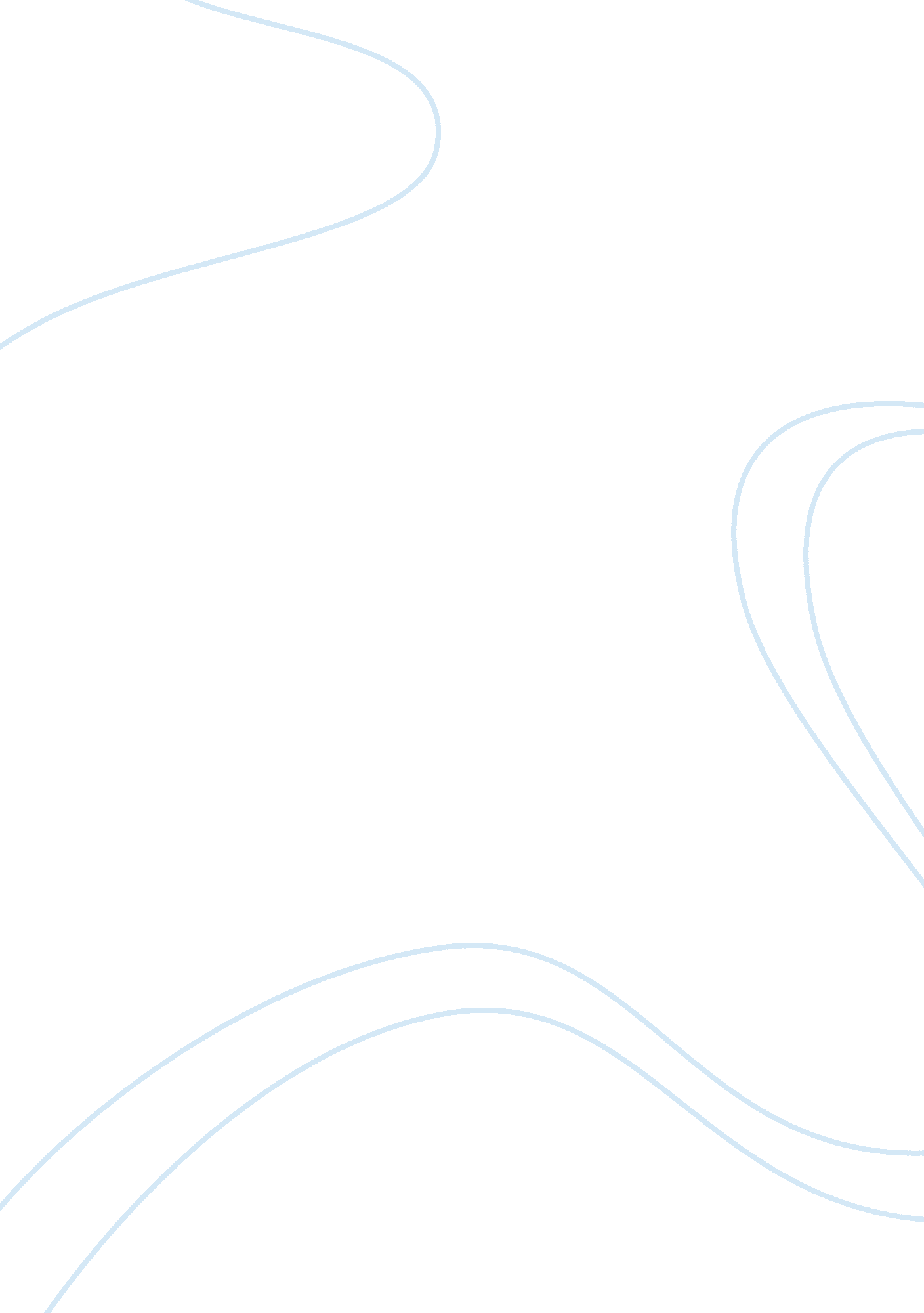 Legendary badminton players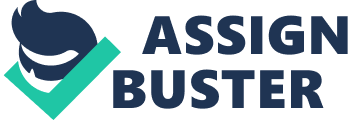 Badminton is a game that has a long history. It has been popular from the beginning and although many things have changed in terms of players, teams and rules of the game, it always gave fans memorable moments to remember. There are many legendary players that lived moments that wrote history in the game one should know. One of the most famous American players is David G. Freeman. He comes from Pasadena, Calif and has built his career from 1939 up until all games ended because of the war. During that time his reputation was so great that people went to watch the games to see him. Stories told about him trigger interest on the game. It is said that he could drive the shuttlecock at any spot he wanted and his hits were always targeted. His skills were excellent and helped him win almost all games, but even those he lost were son interesting that he was cheered and was the winner after all. He had great accuracy and was very fast. Eddy Choong is another famous player that has won many medals in his career. He was born in 1930 and was already famous in 1950. He was included in the Hall of Fame in 1997. He was won the All England Open Badminton Championships four times. He was famous for his jump and he contributed very much in altering the sport and introducing it to the whole world. Up until then it was dominated by Europeans. He also played other sports and has studied Law. He was the most famous player in his time and is still remembered. Canadian player Judy Devlin Hashman is another famous player in the world. She has won the greatest international titles than any other player of her times. She started playing with her father who was also a skilled badminton player when she was little and soon her skills to have a good game in terms of power, accuracy and speed were evident. As she liked the sport, she soon started competing for titles and most of the times she won. She has won 86 titles and she and her father are both included in the Badminton Hall of Fame. Taufik Hidayat is also a player that is very famous nowadays. He has excellent skills on back hand smash and can control the net very well. He is fast and accurate and his technique is always improving. Watching him can make you become a fan of the game or even a player. He is passionate and has an excellent skill in understanding the opponent. It is as if he is ready to cope with any action of the opponent. He has won many cups and the World Championships. The fact that he has won gold medals from an early age makes us look forward to the future. There are many famous players that have made a contribution to the sport and gave fans many moments to remember. 